Dotazník pre rodičov novoprijatého dieťaťa do materskej školyVážení rodičia,stojíte pred novou životnou udalosťou, kedy sa Vaše dieťa prvýkrát stane dieťaťom materskej školy.Vzhľadom na to, že každé dieťa je individualitou, inak reaguje na nové životné udalosti, zmeny, ktoré sav jeho živote udejú. Niektoré deti bez problémov nadviažu kontakt s cudzím človekom, kým iné zasa potrebujúčas, aby mu začali dôverovať. Zverujete nám to najcennejšie, čo máte – Vaše dieťa. Preto našim hlavnýmcieľom je, aby Vaše dieťa čo najľahšie zvládlo vstup do materskej školy a aby sa cítilo dobre a bezpečne.K tomu však potrebujeme spoznať osobnosť Vášho dieťaťa, čo je cieľom tohto dotazníka. Prosíme Vás, abyste v každej otázke vybrali jednu – najvhodnejšiu možnosť, prípadne sa vyjadrili na základe vlastnejskúsenosti.Meno a priezvisko dieťaťa:Deň nástupu do materskej školy:1..Ako oslovujete dieťa doma?2Chodíte so svojím dieťaťom medzirovesníkováno, častoobčasnie(na ihrisko, do materského centraa pod.)?3.Pokúste sa vybrať jeden z najčastejších prejavov správania – aký je záujem Vášho dieťaťa o ostatné deti, keď sa hrá v ichprítomnosti (na ihrisku, v pieskovisku a pod.).pridá sa k ostatnýmdeťom, je rado v kolektívedetíhrá sa samo, nejavízáujem o hru iných detípozoruje iné deti,nehrá sakazí hru ostatných detíiné (vyjadrite vlastnú skúsenosť):4.Podelí sa Vaše dieťa s ostatnými deťmi o hračky,prípadne dovolí sa chvíľku hrať inému dieťaťu sosvojou hračkou?ánoobčasnikdyneviemnie5.Má Vaše dieťa obľúbenú hračku?Navštevovalo Vaše dieťa jasle?áno (akú?):áno6..nie7Ako reaguje najčastejšie Vaše dieťa na neúspech (napr. nepodarí sa mu postaviť niečo z piesku, nepodarí sa mu vykonaťnejakú činnosť a pod.)?rozplače sananovo sa pokúsi vykonať činnosťzačne sa venovať inej činnostinevieminé (vyjadrite vlastnú skúsenosť):8.Ak je to potrebné (nevyhnutné), nechávate svoje dieťa dlhší časv prítomnosti inej známej dospelej osoby (napr. starí rodičia, suseda,známi a pod.)?áno, častoáno, vždyobčasobčasnienie91.Plače Vaše dieťa pri odlúčení od osoby, na ktorú je fixované(t. j. vyžaduje si jej neustálu prítomnosť)?0. Ako reaguje Vaše dieťa na prítomnosť neznámych dospelých ľudí, ak s ním prídete do nového, preňho neznámehoprostredia (napr. na návštevu)?hneď s nimi komunikujepotrebuje čas, aby sa osmelilocelý čas sa drží v prítomnosti rodiča – bojí sainé (vyjadrite vlastnú skúsenosť):11. Čítate svojmu dieťaťu rozprávky,áno, častoobčasnieprípadne pozeráte si rozprávkové knihy?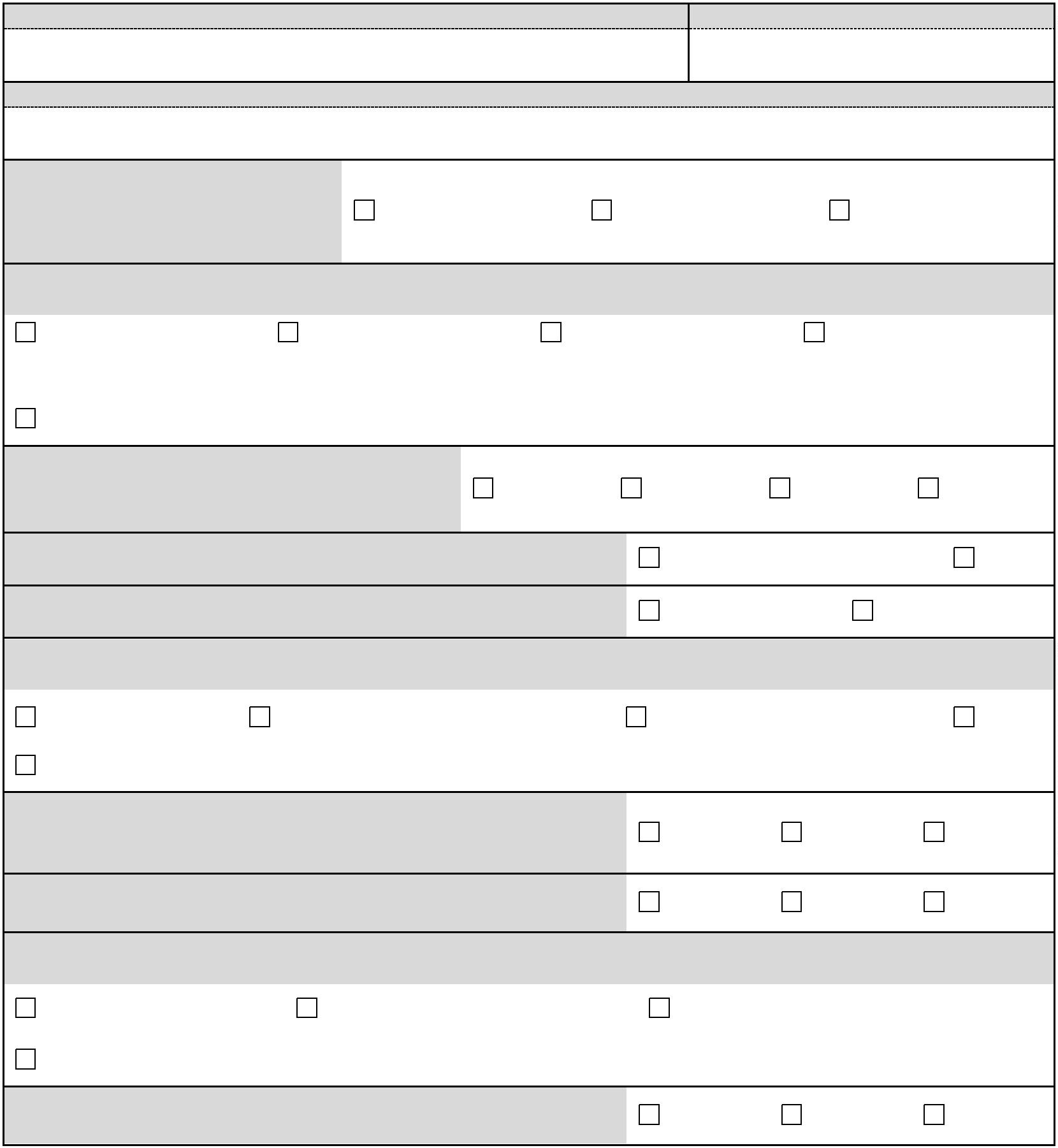 12. Čoho sa najviac obávate v súvislosti so vstupom Vášho dieťaťa do materskej školy?(označiť môžete aj viacero možností)ranný plaččasté chorobyemocionálna nepohoda(podráždenosť, úzkosť)odmietanieodpočinkuodmietaniestravyvzťah učiteľky kdeťomrannévstávaniesamostatnosť pri zvládanísebaobslužných návykovzačlenenie dokolektívu (či si nájdenových kamarátov)iné:13. Pripravujete svoje dieťa na vstup do materskej školy?4. Má Vaše dieťa pevný denný režim?ánoánonienienienie115. Potrebuje Vaše dieťa počas dňa plienku?ánoánolen počas spánku, inak niečiastočne16. Pomáha Vám dieťa pri upratovaní hračiek,ukladaní oblečenia a pod.?17. V oblasti sebaobslužných návykov (ku každej položke vyberte jednu možnosť):zvláda samostatne zvláda s pomocounezvládaneviem sa vyjadriťVyzuje si samotopánky.Obuje si samo papuče.Vyzlečie si samojednoduché oblečenie(napr. tepláky,tričko...).Umyje a utrie si samoruky.Dokáže jesť samolyžicou.Pije samo z hrnčeka.18. Ktoré choroby dieťa prekonalo?19. Navštevujete s dieťaťom ambulanciušpecializovaného lekára? (kardiológ,neurológ, logopéd, psychológ a iné)20. Utrpelo dieťa úraz? (uveďte aký)21. Dieťačastýmihorúčkamiangínaminachladením respiračnými krvácaním bolesťamizávratmivracanímtrpí:ochoreniamiz nosahlavy22. Užíva dieťa lieky?áno, aké:nie23. Má dieťaneurotickéťažkosti?pomočovanienespavosťobhrýzanienechtovzajakavosťsluchuiné, uveďte:22224. Má dieťa získanú alebo vrodenú vadu?áno, akú:nie5. Dieťa má chybu:zraku6. Má dieťa problémy v správaní?áno, aké:nienie7. Má dieťa alergiu?áno, je alergické na:Vdňapodpis zákonného zástupcu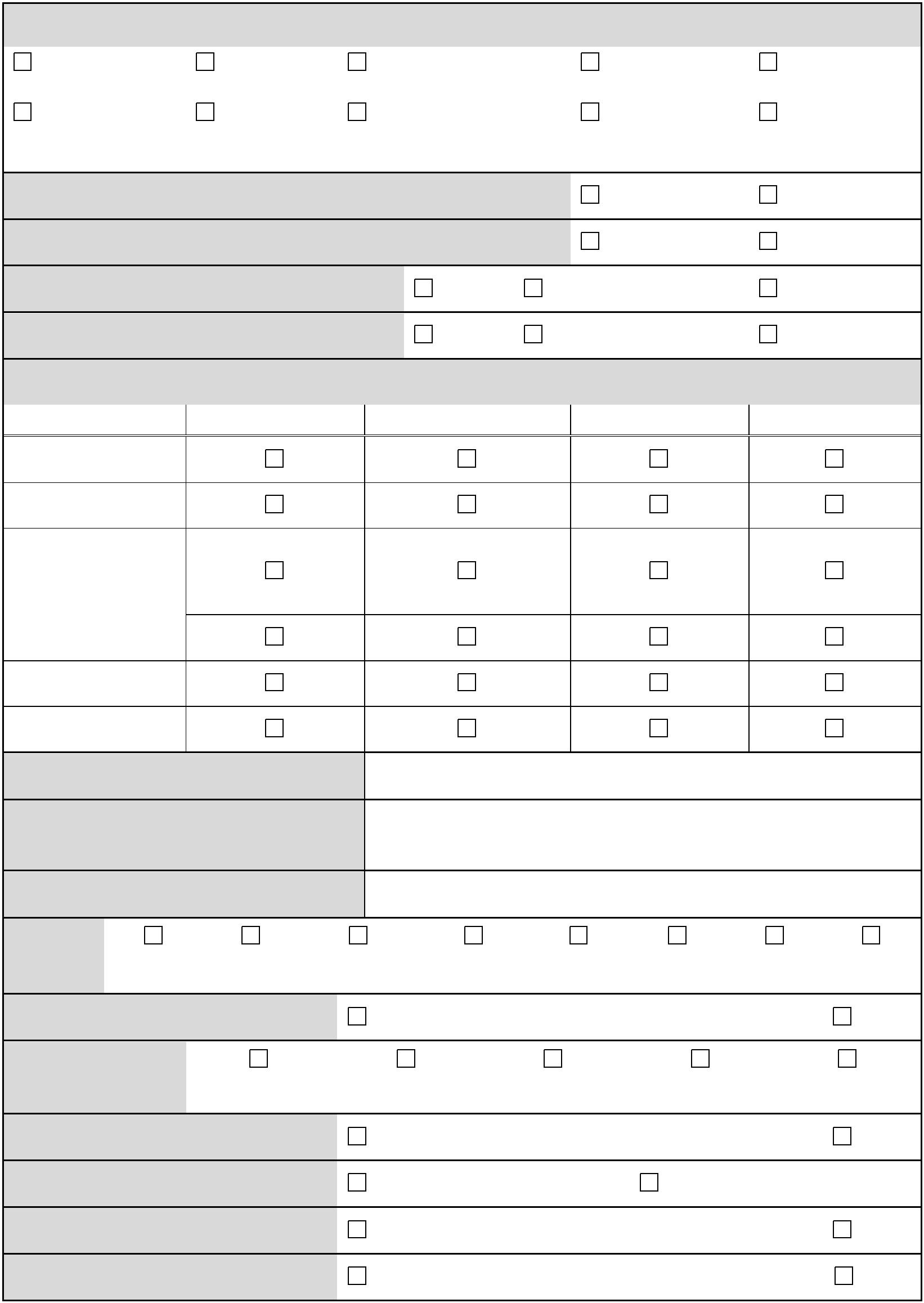 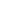 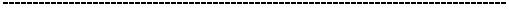 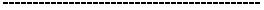 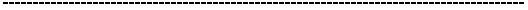 